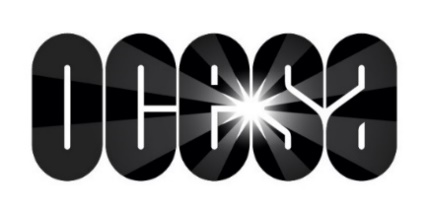  Se une nuevo talento urbano al Coca-Cola Flow Fest 2018 Piso 21, Reykon, Maite Perroni, Mike Bahía, Justin Quiles, Juan Camilo “El Indio”, Pipe Cruz, Trapicalminds y Jaycob Duque se unirán al lineup del festivalOCESA, la empresa líder de entretenimiento en América Latina se complace en anunciar que los siguientes exponentes del ritmo urbano se unirán al cartel del Coca-Cola Flow Fest 2018. El festival se ha convertido en el más importante de su género en nuestro país; por ello, los mejores artistas de la música urbana harán explotar el Foro Sol con toda la fuerza del reggaetón. Piso 21Uno de los grupos latinos más aclamados del género, el sabor colombiano de piso 21 está listo para no dejar en puntos suspensivos a todo el público del Coca-Cola Flow Fest.ReykonEl líder llega al Coca-Cola Flow Fest por primera vez para hacer bailar y cantar a todo su público sin la necesidad de que te cuenten el chisme de verlo en el escenario.Maite PerroniNo podía faltar el sabor mexicano en el Coca-Cola Flow Fest y Maite Perroni está lista para volver loco a todo su público.Mike BahíaEl Coca-Cola Flow Fest se complace en recibir el ritmo y la serenata que Mike Bahía le tiene preparado a todo su público mexicano, desde Colombia para el mundo.Justin QuilesDe las redes sociales al escenario principal del Coca-Cola Flow Fest, el puertorriqueño está listo para cumplir la promesa a todo su público con el ritmo que solo Justin puede transmitir.Juan Camilo “El Indio”El indio está listo para encender el escenario del Coca-Cola Flow Fest con el secreto que nos tiene listo para gozar de su música.Jaycob DuqueEste joven colombiano se presentará por primera vez en el Coca-Cola Flow Fest para ponernos a bailar toda la noche, sigan muy de cerca a uno de los más prometedores del género.Pipe Cruz El romance estará presente en el Coca-Cola Flow Fest y Pipe Cruz está listo para que todos gocen y se enamoren de su música.TrapicalMindsYera, Lalo Ebratt y Skinny Happy llevarán este nuevo concepto grupal a todo el público del Coca-Cola Flow Fest y hacer bailar a todos al ritmo de reggaetón.Todo está puesto para bailar al ritmo de reggaetón, en la fiesta más importante del género urbano: el Coca-Cola Flow Fest. La cita es el próximo 8 de diciembre en el Foro Sol. Los boletos ya están a la venta entaquillas del inmueble, Sistema Ticketmaster y al 53 25 9000. Para más información visita las páginas oficiales del evento:www.cocacolaflowfest.com.mxwww.facebook.com/cocacolaflowwww.twitter.com/cocacola_flowwww.instagram.com/cocacola_flowwww.ocesa.com.mxReykonFacebook: https://www.facebook.com/Reykon/Instagram: https://www.instagram.com/reykon/?hl=es-laTwitter: https://twitter.com/REYKON?lang=esPiso 21Facebook: https://www.facebook.com/Piso21Music/Instagram: https://www.instagram.com/piso21music/?hl=es-laTwitter: https://twitter.com/piso21music?lang=esMaite PerroniFacebook: https://www.facebook.com/MaitePerroniPaginaOficial/Instagram: https://www.instagram.com/maitepb/?hl=es-laTwitter:  https://twitter.com/MaiteOficial?lang=esMike BahíaFacebook: https://www.facebook.com/MikeBahiaOficial/Instagram:  https://www.instagram.com/mikebahia/?hl=es-laTwitter:  https://twitter.com/MikeBahia?lang=esJustin QuilesFacebook: https://www.facebook.com/JQuilesOfficial/Instagram: https://www.instagram.com/jquiles/?hl=es-laTwitter: https://twitter.com/JQuiles?lang=esJuan Camilo “El Indio”Facebook: https://www.facebook.com/juancamiloelindiooficial/Instagram: https://www.instagram.com/juancamiloelindio/?hl=es-laTwitter: https://twitter.com/elindiomusik?lang=esJaykob DuqueFacebook: https://www.facebook.com/jaycobduqueoficial/Twitter: https://twitter.com/JaycobDuque_?lang=esPipe Cruz Facebook: https://www.facebook.com/pipecruzofficial/ Instagram: https://www.instagram.com/pipecruzmusic/?hl=es-laTwitter: https://twitter.com/PipeCruzMusic?lang=esTrapical MindsInstagram: https://www.instagram.com/trapicalminds/?hl=es-la